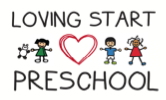 2772 S. Kinnickinnic Avenue								         FX: (414) 744-4928Milwaukee, WI  53207								         lovingstartpreschool.orgPH: (414) 744-4036 ext. 2								         lovingstart@gmail.comYEAR  2022-2023Name of Child ___________________________________________________________________We would like our child to be called ________________________________________________Date of Birth __________________________  Sex   M _____   F _____Parent/Guardian                                                         Parent/GuardianName______________________________                  Name____________________________Address____________________________                   Address_____________________________________________________________                  _________________________________Phone _____________________________                  Phone___________________________Email ______________________________                 E-mail __________________________Please select your class preference.  We recommend that 2 and 3-year-olds attend 2 or 3 days per week. Those turning 4 in fall or older have the option to attend 3 or more days per week._____ Monday & Wednesday morning                             _____add Friday morning class _____ Tuesday & Thursday morning                               _____4 days a week, Mon-Thurs_____ either AM class would be okay                             _____ 5 days a week Mon-Fri_____I am applying to other schools    ______I am on the waiting list at another schoolDo you belong to Bay View United Methodist Church?    Yes _____ No _____A $50.00 non-refundable application fee must accompany this form. This fee will be returned only if we are not able to accommodate your child. This fee is in addition to the tuition. First month’s tuition due by August 1st.Parent signature__________________________________________ Date___________________ 